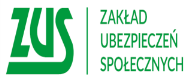 Biała sobota w ZUSDzień otwarty dla lekarzy1 grudnia 2018 r. W godzinach 9:00-13:00, zapraszamy lekarzy do Zakładu Ubezpieczeń Społecznych, na dzień otwarty pod hasłem: Biała sobota.W ramach akcji pracownicy ZUS, będą:- zakładać profile PUE,- prowadzić szkolenia dotyczące wystawiania e-ZLA,- pomagać w uzyskaniu certyfikatu ZUS. Certyfikat będzie zapisywany na nośniku/sprzęcie
  elektronicznym lekarza ( niezbędny jest pendrive albo osobisty laptop),- udzielać wyjaśnień dotyczących elektronicznych zwolnień lekarskich również w kontekście 
  pracodawcy (płatnika) i pacjenta (ubezpieczonego).„Biała sobota” odbędzie się w placówkach ZUS w: Poznaniu (ul. Starołęcka 31), Gnieźnie, Kole, Koninie, Obornikach, Słupcy, Śremie, Środzie Wielkopolskiej, Turku i Wrześni.Więcej informacji uzyskacie Państwo pod numerem telefonu: 61 8745-438. Zapraszamy